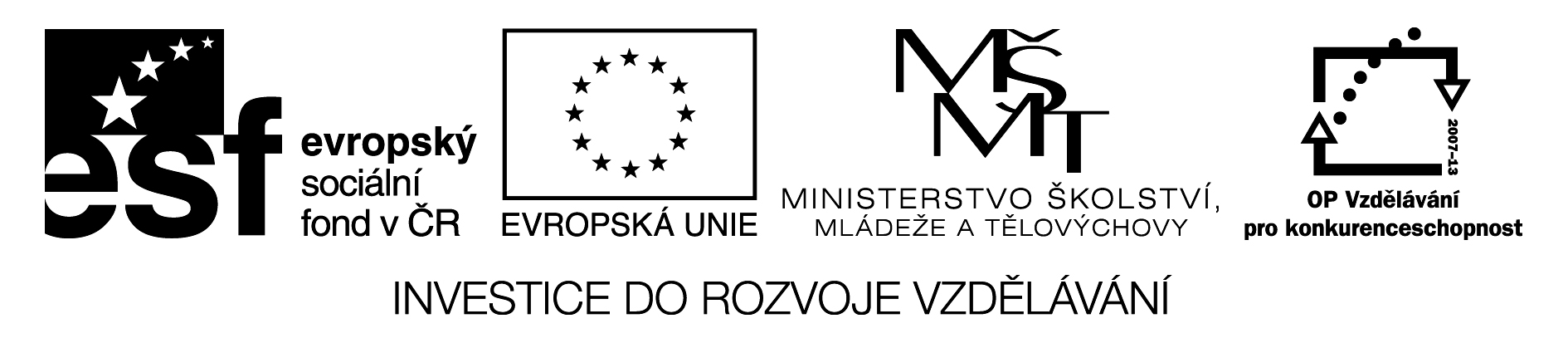 Факты о РоссииПраздникиКакой праздник русские отмечают, когда...... дарят женщинам цветы и подарки?... провожают зиму и встречают весну?... проходят демонстрации трудящихся и военные парады?... Дед Мороз и его внучка Снегурочка приносят подарки?... мужчины празднуют  в коллективах и в семьях?... красят яйца и готовят обрядовый хлеб кулич?... отмечают победу Советского Союза над Германией в Великой Отечественной войне?... студенты празднуют день возникновения университета и двух гимназий в Москве?... христиане, использующие юлианский календарь празднуют рождение Иисуса Христа?Найди дату этих праздников в календаре. 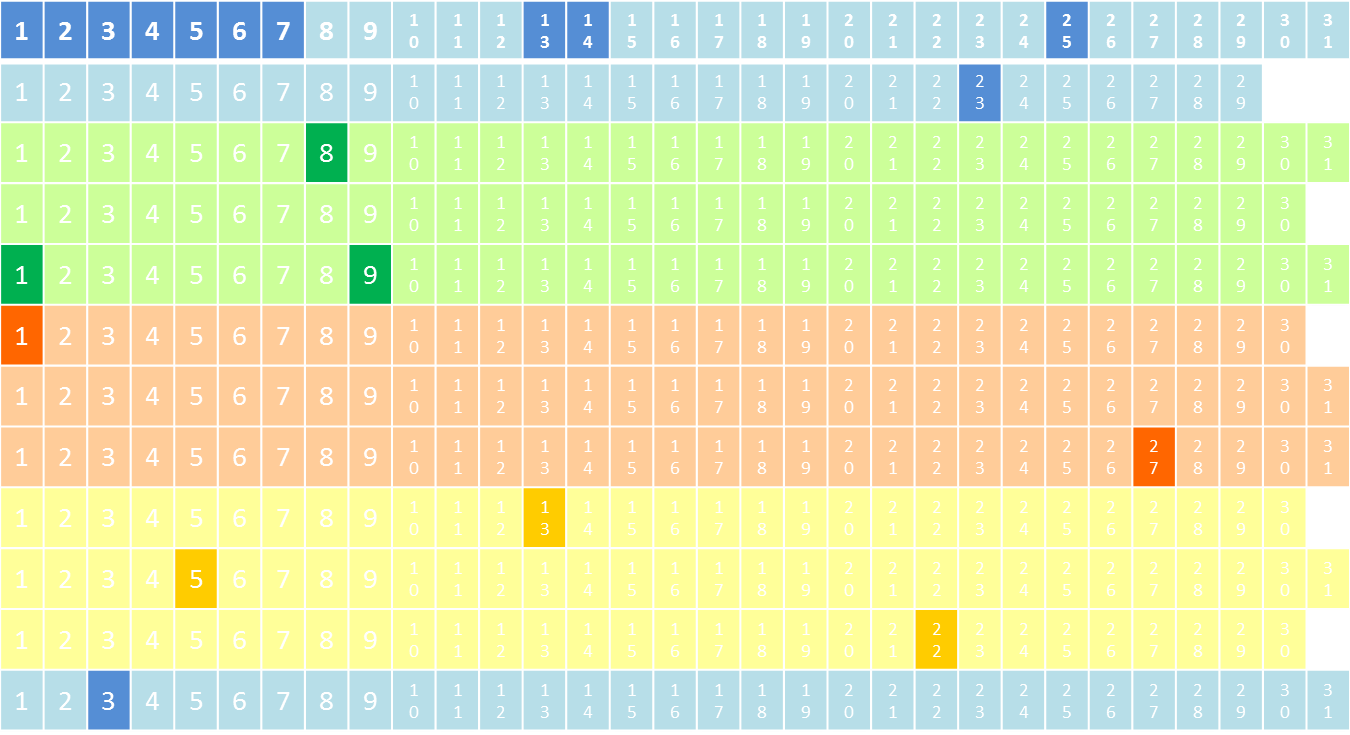 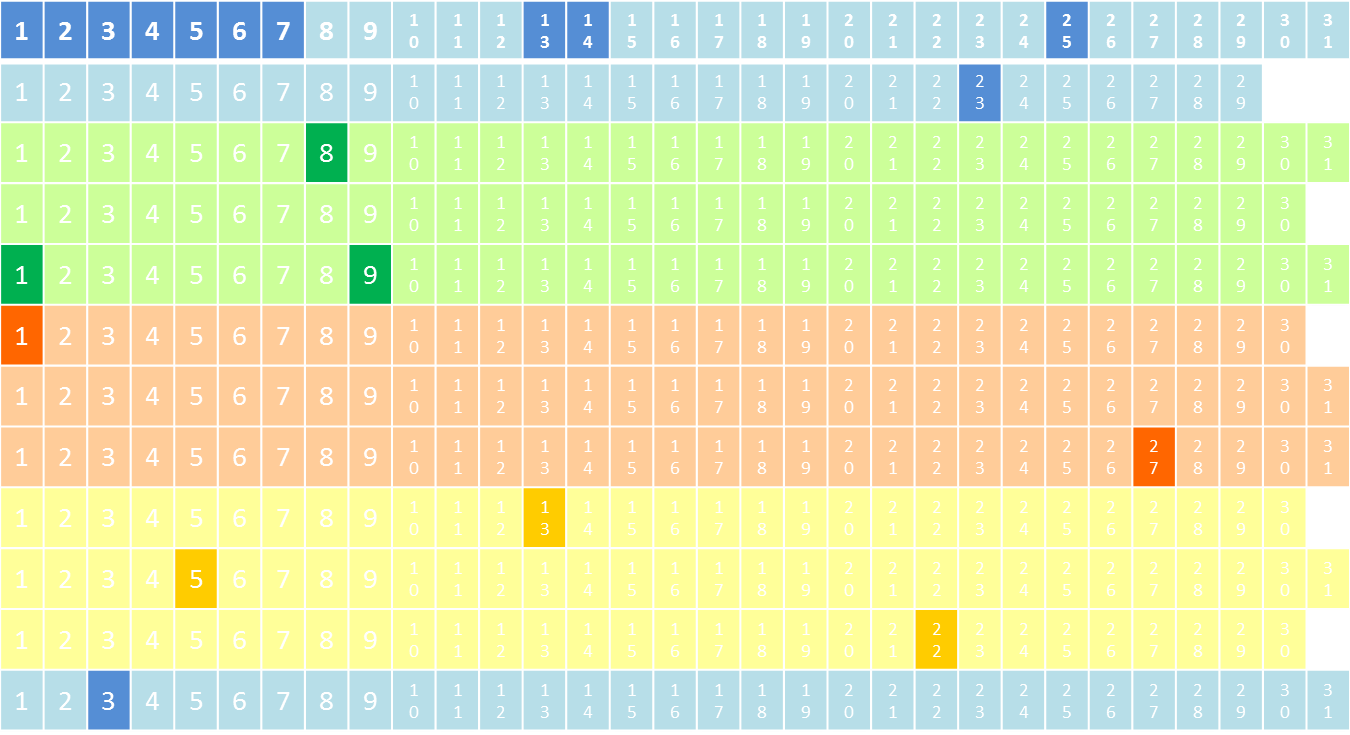 День защитника Отечества, Международный день защиты детей, Международный женский день, Новый Новый год, День Победы, Рождество, Татьянин день, Праздник Весны и ТрудаКак называется праздник, у которого дата начала каждый год меняется?Когда отмечаются в Чешской Республике следующие государственные праздники?День чешского государства, День славянския вероучителей Кирилла и Мефодия, День борьбы за свободу и демократию, Возникновение самостоятельной Чехословакии, День победы, Сожжение магистра Яна Гуса, День восстановления самостоятельного чешского государства. РешениеКакой праздник русские отмечают, когда...... дарят женщинам цветы и подарки?Международный женский день... провожают зиму и встречают весну?Масленица... проходят демонстрации трудящихся и военные парады?Праздник Весны и Труда... Дед Мороз и его внучка Снегурочка приносят подарки?Новый Новый год... мужчины празднуют  в коллективах и в семьях?День защитника Отечества... красят яйца и готовят обрядовый хлеб кулич?Пасха... отмечают победу Советского Союза над Германией в Великой Отечественной войне?День Победы... студенты празднуют день возникновения университета и двух гимназий в Москве?Татьянин день... христиане, использующие юлианский календарь празднуют рождение Иисуса Христа?РождествоНайди дату этих праздников в календаре. Как называется праздник, у которого дата начала каждый год меняется?Это кочующие праздники – Масленица и Пасха.Когда отмечаются в Чешской Республике следующие государственные праздники?День чешского государства 28-ого сентября, День славянския вероучителей Кирилла и Мефодия 5-ого июля, День борьбы за свободу и демократию 17–ого ноября, Возникновение самостоятельной Чехословакии 28-ого октября, День победы 8-ого мая, Сожжение магистра Яна Гуса 6-ого июля, День восстановления самостоятельного чешского государства 1-ого января. Citace:HLAVÁČEK, A., HŘÍBKOVÁ, R., 2004. Ruský jazyk v kostce. Konverzační témata reálie. Havlíčkův Brod: Fragment. ISBN 80-7200-893-5.NázevRuské reálie – SvátkyPředmět, ročníkRuský jazyk, 2. – 4. ročníkTematická oblastRuské reálieAnotacePracovní list slouží žákům jako poznámky ke studiu v návaznosti na výkladovou prezentaci o ruských svátcích nebo jako zpětná vazba pro žáka i učitele. Obsahuje i řešení.Klíčová slovaSvátky v Rusku, svátky státní, církevní, náboženské, Nový rok, Vánoce, Velikonoce, MDŽ, Den sv. Taťány, 1. máj, Den osvobození. AutorMgr. Marcela BarvířováDatum12. 5. 2013ŠkolaGymnázium Jana Opletala, Litovel, Opletalova 189ProjektEU peníze středním školám, reg. č.: CZ.1.07/1.5.00/34.0221